C U R R I C U L U M  V I T E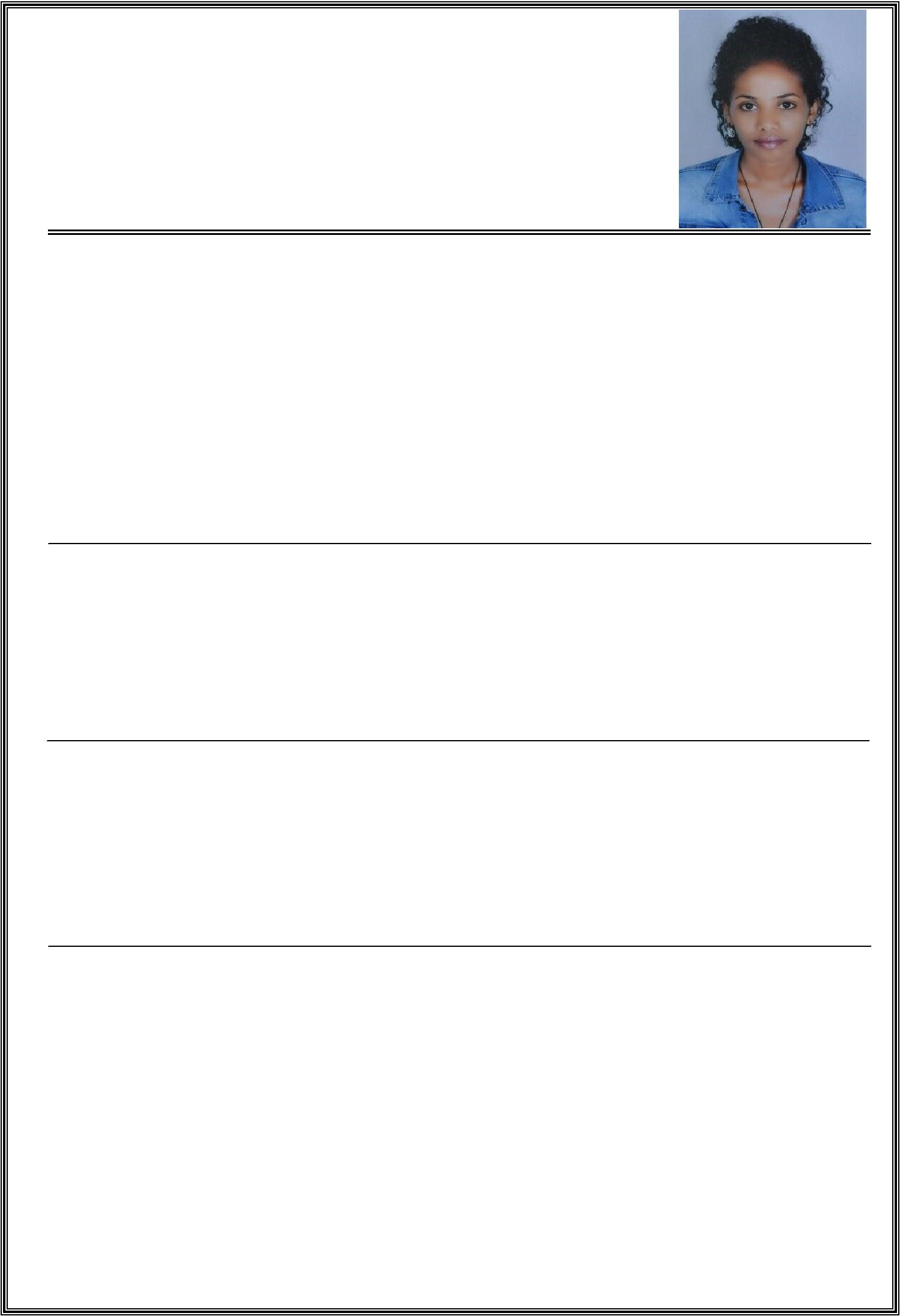 S E L A M A W I TE-mail- selamawit.296519@2freemail.com PERSONAL INFORMATION-Full Name Date of birth Marital status Nationality Visa typeSelamawit 18 feb,1986SingleEthiopianTourist visa till August 20.OBJECTIVE -To work as a sales person, in a challenging company that will provide opportunities and better career path, that is; to be more competent in a corporate fields. To take in; more responsibilities for the contribution of success, to the companyEDUCATION / COURSES -Graduates, in English language teaching (2006 - 2008)Graduates, in Accounting and associated sciences (2011 –2014)Computer, Ms office, Photoshop (GRAPHICS)PROFILE -Confident, responsible and Pleasing personalityCapable to work both independently and as in groups.Eager to learn and grow.Good communication skills and adaptability.Strong ability to handle work pressure and staff.Planning and organizational skillsExcellent at MS office.PROFESSIONAL EXPERIENCE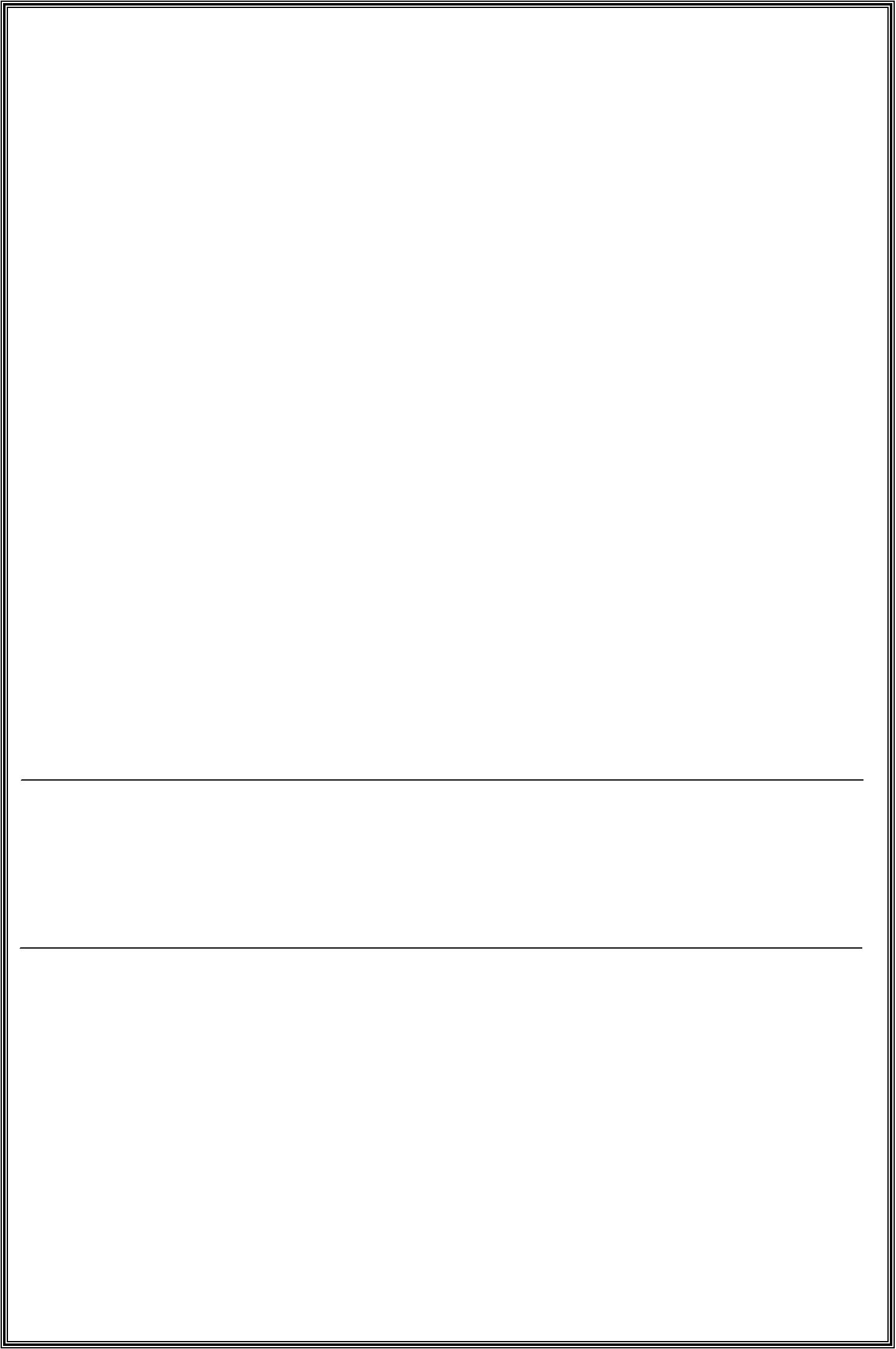 1.  AS ENGLISH TEACHER (2008 –2010), MAIMNE, ERITREA.ResponsibilitiesOrganize, plan and deliver lectures to studentsWell classroom managementDevelop organized lesson plans, modify according throughout the yearmaintain student related records and gradesCreate a vibrant teaching atmosphereAS SALES ASSOCIATEResponsibilitiesPresent and listen appropriately to customer’s requirements to generate sales.Organize and maintain business records and supplies.Create excellent business relationships to increase ordinary customers.Responsible for collecting sells revenue.Responsible to balance, closing and reporting sales.LANGUAGES -Fluent EnglishArabicHOBBIES -ReadingWatching MoviesI hereby declare that information furnished above is true and correct to the best of my knowledge .SELAMAWIT 